Name: AddressLicence to Occupy Paraparaumu Bridge Club Rooms at 1 Brett Ambler Way, ParaparaumuThe Paraparaumu Bridge Inc. (the club) licences (                                          ) to use the Club rooms as set out in the Schedule/s (         ) on the (                                   ) between the hours of                                                        The rental is (                                            ) and is to be paid two weeks in advance to the Treasurer at Box 1605 Paraparaumu Beach.Smoking is not permitted in any part of the building or within the close proximity of the building.The hirer will leave the premises clean, tidy and secure as follows;Kitchen: All dishes and cutlery that has been used: washed, dried and returned to original position. Oven, tea and coffee machine turned off. All surfaces wiped clean. Chairs and tables returned to their original position.All bridge tables and chairs must line up with the North, South and East West blue spots on to the walls in the bridge playing area.Toilets left clean and tidy.All windows closed All rubbish removedLock and alarm the clubrooms on leaving. The hirer agrees to be responsible for any damage caused during or as a result of the hireage.This licence takes effect when signed by both parties.This licence is for the named hirer only and is not transferrable to any other person or party or hirer.The name of the key holder is (                                             ).Either party may terminate this agreement giving one month’s notice in writing to the other party at the address above.SIGNED on behalf of Hire                                                                                                      Date.SIGNED on behalf of Paraparaumu Bridge Club                                                                Date.SCHEDULE 1.	Conditions of HireWho may hire:Financial members of the Paraparaumu Bridge Club may make a request to the committee to use the rooms for social occasions or commercial purposes.Sponsors and others (the general public) may also make a request to the committee to use the above facilities for social occasions and commercial purposes.Priority for requests:Club members social occasionsClub members commercial purposesSponsorsOthersRent:The committee will set the rent to be paid if the request is approved, this will be based on facilities required e.g.: all of club rooms, just supper room, kitchen, tea and coffee supplied etc. and the length of time the rooms are required With sponsors the committee may grant from time to time gratuitous use if the sponsorship contribution to the club is considered to warrant iSCHEDULE 2. 	Area of Premises to be usede.g. Use of Supper room and Toilets as in Schedule 4.SCHEDULE 3. Rental charges.The use of the toilets etc. is included in the ‘Rental charges’ recorded in the table below:SCHEDULE 3.     Plan of Building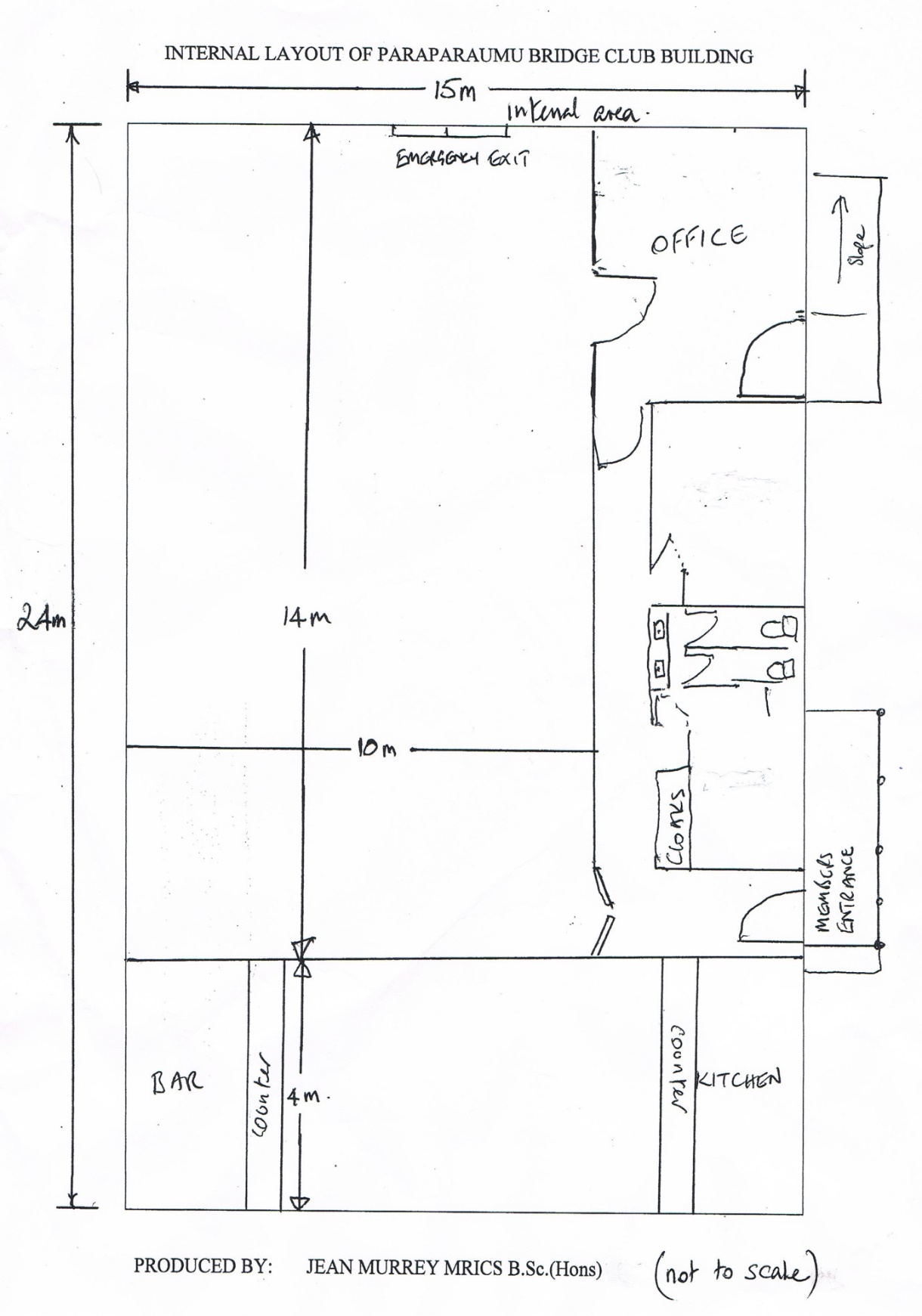 ½ day (up to 4 hours)$60:00    GST 1 day (over 4 hours)$120:00  GST Supper room½ day (up to 4 hours)$50:00    GST 1 day (over 4 hours)$100:00  GST 